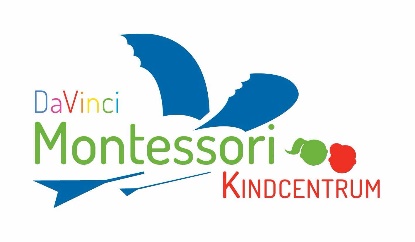 Nieuwsflits 6 okt 2023                                                                                    Welkom!Teije en Aren bij de Vlinders en Kylian bij de Panters. We wensen jullie en jullie ouders een fijne tijd toe bij ons op school!Puck&Co nieuwsWelkom Walker bij de Rupsjes en Arjan bij de Dolfijnen!Bij de Rupsjes werken we aan het schoolthema: Tot de maan en terug. We zingen, met behulp van het programma 123 Zing! Het lied ‘Kijk omhoog’, zo leren de kinderen allerlei feiten over het heelal. We lezen prentenboeken en boeken over o.a. André Kuipers. Ook de Dolfijnen (BSO) werken over het schoolthema en hebben de zon, de maan en de planeten geknutseld. Volgende week gaan we leren over sterrenbeelden met een kaartenspel. Verder zijn we ingeschreven voor het programma van de gemeente: Energie Junior Coach.Voor meer informatie: https://puckenco.nl/contact en https://www.facebook.com/MontessoriKindcentrumMontessori nieuwsSchoolreisjeBedankt Oudervereniging voor het geweldig leuke schoolreisje! Ook willen we alle ouders en stagiaires die met ons mee geweest zijn bedanken voor hun hulp.Inclusie“Ik vraag de lieve en machtige kinderen om samen met mij te bouwen aan de vrede in de mens en in de wereld”, Maria Montessori. Montessorionderwijs is in de kern vredesopvoeding. Het bereidt kinderen voor op hun rol en verantwoordelijkheid in de maatschappij en wereld. Wij leren kinderen dat het een gezamenlijke verantwoordelijkheid is om het in de klas en op school fijn met elkaar te hebben en aandacht voor elkaar te hebben. We leren kinderen dat je conflicten niet oplost met verbaal of fysiek geweld, maar door met elkaar in gesprek te gaan. Daarbij leren we kinderen dat de verschillen die tussen kinderen en volwassenen bestaan, zorgen voor een rijke en veelkleurige klas en school. Iedereen is anders en dat is fantastisch. Iedereen mag er zijn, ongeacht afkomst, huidskleur, cultuur of religie. School is hierin een oefenplaats voor de kinderen ter voorbereiding op de maatschappij. Het afwijzen van die verschillen accepteren wij niet en als dit toch voorkomt, dan gaan wij in gesprek met het kind en de ouders. Soms merken we dat hier in bepaalde groepen meer aandacht voor moet zijn. Wij maken dan gebruik van elkaars expertise, de interventies vanuit de Kanjertraining en de adviezen van de gedragsdeskundigen die aan onze school verbonden zijn en meekijken in de klassen. Kanjer-praktijkdagen Onze school is een Kanjerschool en wij zetten wekelijks in alle groepen de Kanjertraining in om kinderen te leren goed met zichzelf en anderen om te gaan. Dit schooljaar zal in alle groepen, ook bij de Rupsjes (peuters), een kanjer-praktijkdag aangeboden worden. Frank Sessink, een kanjertrainer, verzorgt in alle groepen een kanjerles om met de kinderen te oefenen, maar ook om de leerkrachten te inspireren. Deze praktijkdagen vinden plaats op dinsdag 31 oktober, maandag 27 november en op dinsdag 5 maart. Na de lessen volgt een nabespreking met het team, zodat we van elkaar kunnen leren en weer allemaal dezelfde (kanjer)taal spreken.Toestemming verlenen Via Social Schools kunt u toestemming verlenen voor het plaatsen van foto's en/ of filmpjes op Social Schools, de website of andere sociale media, de schoolgids en folders of de kalender. Ook geeft u hier aan of contactgegevens gedeeld mogen worden met de klassenouder en de Oudervereniging. Mocht u dit nog niet gedaan hebben, wilt u dit dan z.s.m. doen, zodat wij weten wat we wel of niet kunnen plaatsen en delen.VerlofaanvragenWe merken dat het aantal verlofaanvragen stijgt. We willen u vragen tandarts- en doktersbezoeken zoveel mogelijk buiten schooltijd om te doen, zodat uw kind geen onderwijstijd mist. Te laat komen wordt ook als verzuim aangemerkt. In de bijlage het verzuimprotocol.Ondersteuning in de groepOm de ondersteuning van kinderen zo effectief mogelijk in te zetten en hebben we ervoor gekozen om de onderwijsassistent zoveel mogelijk in te zetten ín de klassen in plaats van kinderen uit de groep te halen. Wanneer we kinderen uit de groep halen, missen zij de instructie die op dat moment gegeven wordt. Daarnaast denken wij dat directe feedback in de rondes, van zowel de leerkracht als de onderwijsassistent, zinvoller en effectiever is. De kinderen die dyslectisch zijn of een anderstalige achtergrond hebben, krijgen nog wel begeleiding in groepjes buiten de klas.Schoolgids 2023-2024In de bijlage vindt u de schoolgids van schooljaar 2023-2024. Mocht u hierover vragen hebben, dan kunt u terecht bij Tjitske (directie.mkcw@liemersnovum.nl).Team MKC